Grant Recipient: Collection (check all that apply):  Continuous (drop box)		 Single day collection	 Multiple collection events (Leave participant information blank when drug drop boxes are used.)Number of Participants (if known):
Note: If this is a multi-municipal/tribal collection, consolidate all collections on this sheet. Collected Drug Weight Table** If drugs were not separated into controlled and non-controlled, list everything as controlled and mark the appropriate box below. 1.  Were controlled and non-controlled drugs combined into one group (no separation)? 
 Yes          No 2.  Were collected drugs separated from packaging or removed from bottles?  Yes           No         Sometimes 3.  Were drugs disposed through the Department of Justice?  Yes         No           Most were, some material went to a waste hauler ARM-ACM-445_fillable (Rev. 11/21) ARM-ACM-445_fillable (Rev. 11/21)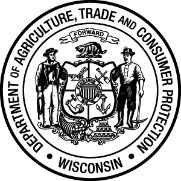 Wisconsin Department of Agriculture, Trade and Consumer ProtectionDivision of Agricultural Resource Management  Bureau of Agrichemical ManagementPO Box 8911  Madison WI  53708-8911Phone: (608) 224-4545  Email: DATCPcswp@Wisconsin.gov Wisconsin Department of Agriculture, Trade and Consumer ProtectionDivision of Agricultural Resource Management  Bureau of Agrichemical ManagementPO Box 8911  Madison WI  53708-8911Phone: (608) 224-4545  Email: DATCPcswp@Wisconsin.gov Wisconsin Unwanted Prescription Drug Grant Collection SummaryWisconsin Unwanted Prescription Drug Grant Collection SummaryWisconsin Unwanted Prescription Drug Grant Collection SummaryItemWeight (pounds)Inhalers and pressurized medicinesMercury-containing medicinesControlled substancesNon-controlled substances**TOTAL